新竹縣攝影學會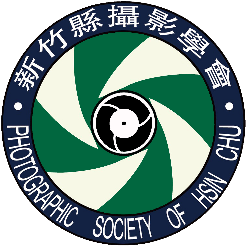 入會志願書會員編號：□□□□	        日期：    	年	   	月	   	日立志願書人							茲願加入新竹縣攝影學會會員，並願遵守會章及一切決議。立志願書人                   簽章註會員每年繳交年費新台幣壹仟捌佰元整。新加入會員入會費新台幣肆佰元整。	新 竹 縣 攝 影 學 會	聯絡處：新竹縣新豐鄉上坑村坑子口105號	連絡電話：謝榮逸 0936-999515電子郵件：easy1833@hotmail.com姓   名性    別性    別□男    □女身 份 證統一編號生    日生    日  年      月      日通訊地址□□□□□□□□□□□□戶籍地址□□□□□□□□□□□□E-Mail聯絡電話行動電話：家用電話：家用電話：家用電話：LineID臉書帳號